Get It Right19 juin 2018 10 h 29 min IMPRIMER EN PDF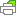 Choregraphie par :  Maddison GLOVER (Australie)Description :             32 temps, 4 murs, Novice, Juin 2018Musique :                  Hard Not to Love It – Steve Moakler – (3:20)Dance begins on lyrics (16 seconds )Fwd, Tap, Back, Kick, Coaster, Fwd, Tap, Back, Sweep, Behind, Side, Cross
1&2&      Step R fwd, tap L toe behind R, step L back, kick R fwd
3&4&      Step R back, step L together, step fwd on R, hold
5&6&      Step L fwd, tap R toe behind L, step R back, sweep L around anti-clockwise
7&8&      Cross L behind R, step R to R side, cross L over R, holdVine ¼, ¼ Hitch, Vine ¼, Fwd, Hitch, Mambo Fwd, Kick, Coaster
1&2        Step R to R side, cross L behind R, turn ¼ R stepping fwd on R (3:00)
&3&        Turn ¼ R hitching L knee up slightly (6:00), step L to L side, cross R behind L
4&          Turn ¼ L stepping fwd onto L (3:00), hitch R knee up slightly
5&6&      Rock fwd onto R, recover weight back onto L, step back onto R, kick L fwd
7&8&      Step back on L, step R together, step fwd on L, scuff R fwd (3:00)Fwd, Pivot ½, Fwd, Pivot ¼, 2x Vaudevilles
1,2         Step fwd onto R, pivot ½ turn L keeping weight on L (9:00)
3,4         Step fwd on R, pivot ¼ turn L keeping weight on L (6:00)
5&6       Cross R over L, step L to L side, touch R heel fwd into R diagonal
&7&       Step R beside L, cross L over R, step R to R side
8&         Touch L heel fwd into L diagonal, step L togetherFwd, Lock, Fwd, Scuff, Fwd, Lock, Fwd, Scuff, Turning ¼ Jazz Box
1&2&      Step fwd on R, lock L behind R, step fwd on R, scuff L fwd
3&4&      Step fwd on L, lock R behind L, step fwd on L, scuff R fwd
5,6           Cross R over L, turn 1/8 R stepping back on L (7:30)
7,8           Turn 1/8 R stepping R to R side (9:00), step L fwdRestart: 3ème mur a 6hEASY Tags 4ème mur a 6h et 6ème mur a 12h1&         Step R fwd into R diagonal, touch L beside R (clap together)
2&         Step L back into L diagonal, touch R beside L (clap together)
3&         Step R back into R diagonal, touch L beside R (clap together)
4&         Step L fwd into L diagonal, touch R beside L (clap together)